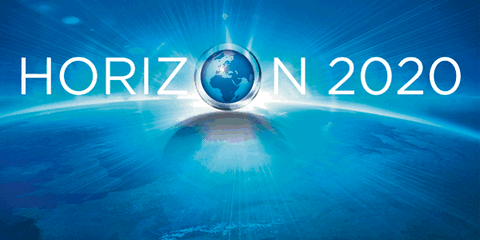 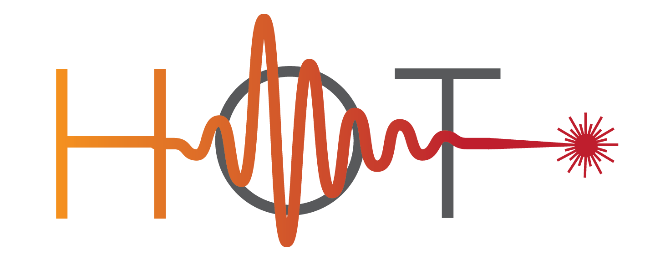 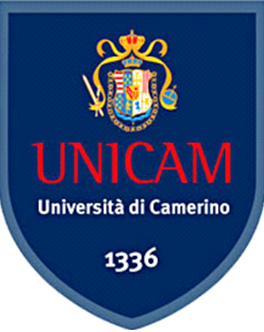 Annex ‘1’Annex 1To the Rector of the Universityof  CamerinoPiazza Cavour n. 19/f62032 CamerinoI, the undersigned (name and surname) ………………………………………………………………………………place of birth ………........................ date of birth	 …………………………citizenship …………………………...place of residence …………………………………. address			postcodehereby applies for admission to the  selection procedure (qualifications) for the conferral of n. …. Research grant at this University for the following disciplinary area: ...................................................................; Scientific Disciplinary Sector .........................................................; research title ....................................................................; School of ...........................................................; Research Project Coordinator ......................................................I, the undersigned, declare under my own responsibility:1) citizenship ………………………………… b);2) only for Italian citizens :she/he is in the list of the electors of the Municipality of .......................................3) to have a clean criminal record and not to have any pending law suits;      4)To hold a Ph.D  in ................................................……... awarded on (date) ……............……… by the University of ................................................................... with the final grade of ..............……………...; or equivalentorto hold a master’s degree in ................................................……... awarded on (date) ……............……… by the University of ................................................................... with the final grade of ..............……………...and a four years full time research experience as specified in the CV;5) not to have been awarded any other scholarship, fellowship or research grant. Candidates commit themselves to resign them, in case of their being successful in this selection procedure;6) to be physically fit for the job;7) Domicile ………..…................................................................ (city, number,  street, and postcode, tel. ..................................... )8) Overseas candidates pleases see(e);9) tax identification number, social security number or national identification number ..................................................10) to authorize the University of  Camerino to publish my curriculum on its website;11) not to have a degree of kinship, up to and including 4th grade, with a professor of the School, or the unit proposing the contract, as well as with the Rector, the General Director or a member of the University Board of Governors;12) tick appropriate box and fill out□ not to have been awarded a research grant pursuant to and in accordance with art. 22, Law No 240/2010;□ to have been awarded a research grant pursuant to and in accordance with art. 22, Law No 240/2010 for ……………………………… (number of months in figures and letters);13)  tick appropriate box and fill out□ not to have held a fixed-term research contract pursuant to and in accordance with art. 22, Law No 240/2010;□ to have held a fixed-term research contract pursuant to and in accordance with art. 22, Law No 240/2010 for ……………………………….…………..……… (number of months in figures and letters);14) tick appropriate box □ not to hold an contract,  either permanent or temporary (including part-time contracts), with a public body or a private employer;□ to hold a contract, either permanent or temporary (including part-time contracts), with a public body or a private employer. Thence, in case of being awarded the research grant, I will either ask to be granted unpaid leave or I will resign.Attachments to the application form: 1.	two copies of a signed curriculum vitae (to be sent also by email to: anna.silano@unicam.it)2.	a list of all qualifications relevant to the selection procedure  (publications, thesis, attended courses, degrees, etc.);3.	photocopy of a valid identity card or passport;4.	photocopy of the tax identification number or social security number or national identification number;5.	Annex “4” University ethic code. Failure to submit this declaration may be reason for mandatory removal of the winner from the position.6.	Annex “5”signature ………………... (f)not to be certifieda)	married women candidates must declare: maiden surname, first name, husband’s surname;b)	state your nationality;c)	in case of exclusion from any active electorate, state reasons;d)	in case of criminal conviction, specify details of judgements or pending law suits, if applicable;e)	to enjoy full rights as citizen in the state of origin or of provenance, or reasons for failing to enjoy;f)	sign the application form. Signature has not be certified by any public official.Annex “2”Personal declaration of certification(D.P.R. No 445/2000, art. 46)I, the undersignedSurname (married women candidates must declare their maiden name) NameTax identification number or social security number or national identification numberPlace of birth			              Country		       Date of birthSexPlace of residence						         CountryAddress							PostcodeTelephone numberin full awareness that any untruthful statement made herein will entail sanctions laid down in the Criminal Code and the special laws applied in this matter (art. 76, D.P.R. 445/2000)hereby declare..............................................................................................................................................................................................................................................................................................................................................................................................................................................................................................................................................................................................................................................................................................................................................................................................................................................................................................................................................................................................................................Place and date								Signature (enclose a copy of an identity card or passport, in case the declaration has not been undersigned in front of the official entitled to receive it).Annex ‘3’Declaration in lieu of affidavit (D.P.R. No 445/2000, articles 19  and 47)I, the undersignedSurname (married women candidates must declare their maiden name)NameTax identification number, social security number or national identification numberPlace of birth			               Country		       Date of birthSexPlace of residence						             Country	Address							PostcodeTelephone number……………………………………..in full awareness that any untruthful statement made herein will entail sanctions laid down in the Criminal Code and the special laws applied in this matter (D.P.R. 445/2000, art. 76)hereby declare................................................................................................................................................................................................................................................................................................................................................................................................................................................................................................................................................................................................................................................................................................................................................................................................................................Place and date																								Signature (enclose a copy of an identity card or passport, in case the declaration has not been undersigned in front of the official entitled to receive it).Annex ‘4’University Code of Ethics(Rector’s Decree No 48/2008)I, the undersignedSurnameNamePlace of birth			            Country		          Date of birthSexPlace of residence				  CountryAddress							Postcodein full awareness that any untruthful statement made here in will entails an actions laid down in the Criminal Code and the special laws applied in this matter (D.P.R. 445/2000, art. 76)hereby declare not to be a relative (up to and including 3rd degree) or relative-in-law (up to and including 2nd degree) or a common-law partner of a professor, or a researcher or a member of the administrative staff of this University to be a relative (up to and including 3rd degree) or relative-in-law (up to and including 2nd degree) or a common-law partner of a professor, or a researcher or a member of the administrative staff of this University to be a relative-in-law  (up to and including 2nd degree) of a professor, a researcher or a member of the administrative staff of this University to be a common-law partner of a professor, or a researcher or a member of the administrative staff of this UniversityPlace and date										Signature(enclose a copy of an identity card or passport, in case the declaration has not been undersigned in front of the official entitled to receive it).Annex “5”DECLARATION (in accordance with art. 15, para. 1 letter c) Legislative Decree No.. 33/2013)I, the undersigned _________________________________ born in _________________ on ___________In relation to the position:_________________________________________________________________DECLARE(in accordance with art. 46 e 47 of Presidential Decree 445/2000)❏ Not to carry out any assignments or professional activities and not to hold positions in private law entities governed or financed by the public administration;❏To carry out assignments or professional activities and not to hold positions in private law entities governed or financed by the public administration. Please, specify:The undersigned will promptly notify any variations and provide a new declaration of certification, if necessary.Camerino,  SignaturePositions / assignments / professional activitiesInstitution / CorporationStart dateEnd date